NPFC-2021-SC06-WP02 (Rev. 1)Five-Year Work Plan of the Scientific Committee and its subsidiary bodiesSmall Scientific Committee on Pacific Saury (SSC PS)Priority list:Conduct a stock assessment update based on BSSPM analysesFurther investigate improvements to the BSSPMDevelop an age/size-structured modelDevelop a list of plausible ranges for biological parametersDevelop databases to support age/size-structured modelsContinue joint CPUE work to incorporate broader spatial and temporal coverageUpdate the biomass estimate using the existing method (swept area method)Develop spatio-temporal model for the biomass estimateFurther refine the catchability coefficient of the Japanese survey and characterize its variance Develop a longer-term roadmap for work related to Pacific saury stock assessmentSet biological reference points Develop a timeframe for MSE process[H] and [M] indicate high and medium priorities. Cells with “TBD” depend on the progress of data preparation and analytical works. 
1) It depends on the progress of the age/size-structured models and discussion about how the BSSPM will be used for future assessment and management. As a backup method as well as an underlying assessment method used in a management procedure, it seems sensible to keep this as one of reference assessment models. 2) These items might be re-structured depending on the progress of preparation of data and biological information as well as the development of models. 3) More specific plans and timeline will be developed after the first WG MSE PS starts. Technical Working Group on Chub Mackerel Stock Assessment (TWG CMSA)Priority list:Data preparation and review of biological informationDevelop an operating modelTest stock assessment models (VPA, ASAP, KAFKA, SAM, state-space production model)Conduct stock assessment of chub mackerelSet biological reference points Provide scientific advice on the management of chub mackerel stock to the CommissionRegularly update and refine inputsConduct MSE for chub mackerel* Work plan for the development of MSE will be reviewed and revised by the TWG CMSA in the future.Flowchart for the development of operating models and testing stock assessment models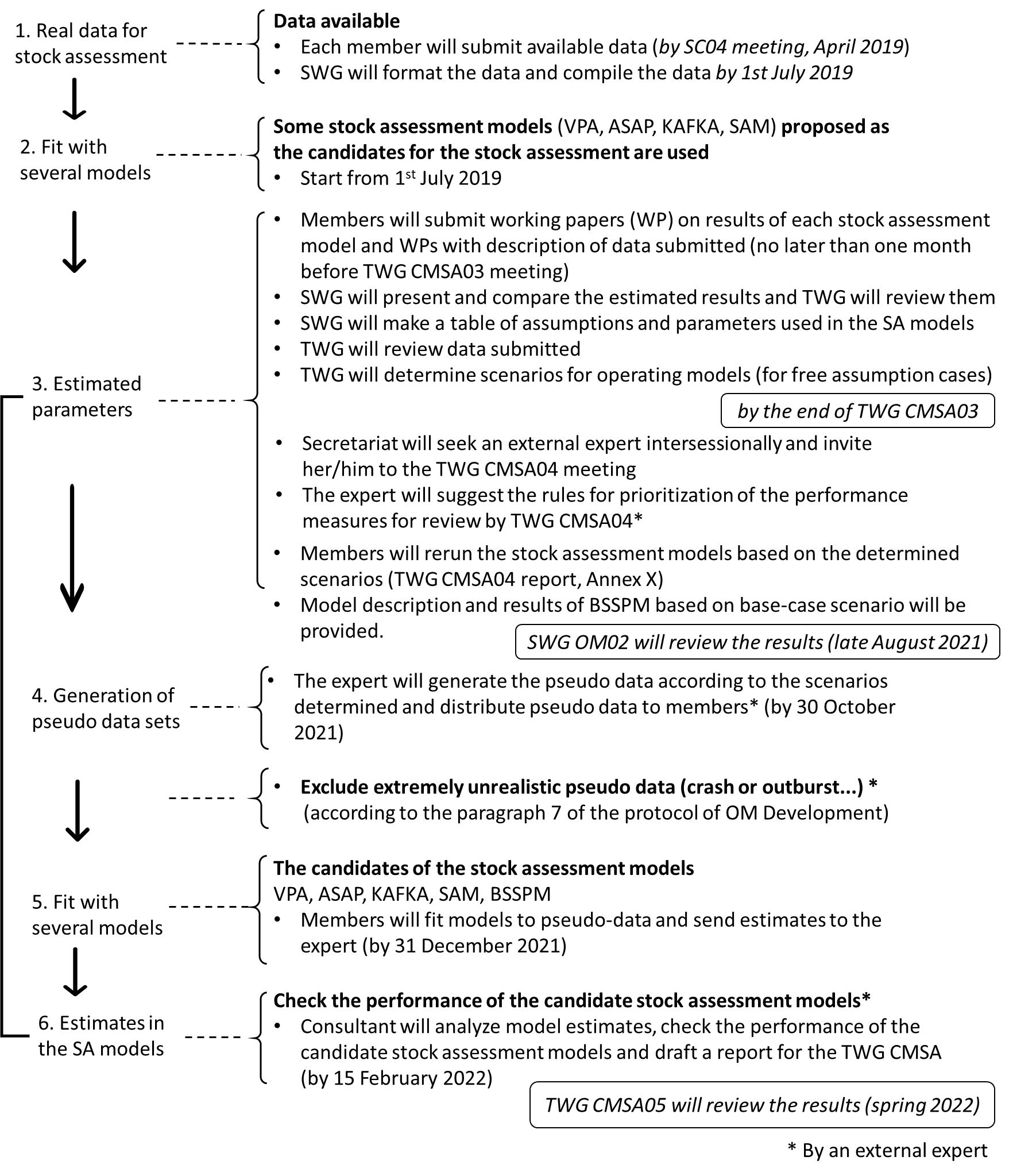 Small Scientific Committee on Bottom Fish and Marine Ecosystems (SSC BF-ME)Priority list:NPA and SA: Develop catch and CPUE time series for commercial fisheriesNPA: Review surveyNPA: Conduct comprehensive stock assessment and provide management adviceSA: Conduct comprehensive stock assessment and provide management advice NPA, SA and Sablefish: Develop and implement harvest control ruleSablefish: Evaluate historical harvest relative to trip limits and update trip limits if necessarySablefish and VME: Conduct trade-off analysis between commercial fishing and VME protectionVME: Collect and share fishing footprint data VME: Develop a process for establishing quantitative definitions of VMEsVME: Develop standardized approach to SAI determinationScientific Committee (SC)Priority listAs stipulated in the Convention, Article 10, the Scientific Committee shall provide scientific advice and recommendations to the Commission which is considered the highest priority task of the SC. The following priority areas have been identified for SC:Priority species summaries and stock assessments for management adviceManagement Strategy Evaluation (MSE) for priority speciesEcosystem approach to fisheries management: understand ecological interactions among species and impacts of fishing on fisheries resources and their ecosystem componentsCollaboration with other organizationsRegular review of the research plan and work planData collection, management, and securityITEM20212022202320242025Regular update of inputsUpdate & improvement of biomass survey indexContinue regular review [H] of 1) survey plan2) analytical work3) any related issues Continue regular review [H] of 1) survey plan2) analytical work3) any related issues Continue regular review [H] of 1) survey plan2) analytical work3) any related issues Continue regular review [H] of 1) survey plan2) analytical work3) any related issues Continue regular review [H] of 1) survey plan2) analytical work3) any related issues Update & improvement of CPUE indicesContinue review of outcomes of regular update and analytical works [H]Continue review of outcomes of regular update and analytical works [H]Continue review of outcomes of regular update and analytical works [H]Continue review of outcomes of regular update and analytical works [H]Continue review of outcomes of regular update and analytical works [H]Development of joint CPUE indexContinue review of outcomes of regular update and analytical works [H]Continue review of outcomes of regular update and analytical works [H]Continue review of outcomes of regular update and analytical works [H]Continue review of outcomes of regular update and analytical works [H]Continue review of outcomes of regular update and analytical works [H]Regular update of the existing SARoutine update BSSPM as a benchmarkContinue review of outcomes of regular BSSPM update [M]Continue review of outcomes of regular BSSPM update [M]TBD1) TBD1)TBD1)Improvement and further investigation of BSSPMReview any outcomes of improvements (see Para 29 in TWG PSSA04 report)[M]Review any outcomes of improvements, inter alia in light of possible incorporation of environmental information [H]TBD1)TBD1)TBD1)Toward age/size-structured models (ASSMs)Data inventory (CPUE and size/age in space and time)Finalize data for 2021 stock assessment with ASSMs [H]Continue update of data for stock assessment with ASSMs [H]TBD2)TBD2)TBD2)Summarizing available information on PS biologyFinalize assumption for 2021 stock assessment with ASSMs [H]Continue update of data for stock assessment with ASSMs [H]TBD2)TBD2)TBD2)Development of modelsReview results of analyses by an agreed initial set of ASSMs [H]Finalize models and results of analyses by ASSMs [H]TBD2)TBD2)TBD2)Uncertainty in models (possible link with OM grid under MSE) Start investigation [M]Finalize the procedure of assessing model uncertainty [H]TBD2)TBD2)TBD2)Examination of estimation performance and finalization of modelsReview initial simulation works [H]Finalize simulation works [H]TBD2)TBD2)TBD2)Toward development of reference pointsSet biological reference points (limit and target)Continue discussion and adoption [H]Continue discussion and amend if necessary [H]TBDTBDToward development of MSE (work formally starts in 2022)3)Development of management objectivesDefinition of performance measuresConstruction of OMsDevelopment of candidate MPsSimulation performance testsComparison of MPs and finalize advice ITEM2021 summer2022 spring2022202320242025Regular update of inputsResearch survey indicesStandardize survey data (intersessional)Review the data used for the stock assessmentReview the data used for the stock assessmentFinalize the data used for the stock assessment UpdateUpdateUpdateCPUE indicesStandardize CPUE (intersessional)Review the data used for the stock assessmentReview standardized CPUE indices for stock assessmentFinalized CPUE standardizationUpdateUpdateUpdateCatch data/catch compositionReview the data used for the stock assessmentReview the data used for the stock assessmentFinalize the data used for the stock assessment UpdateUpdateUpdateBiological parameters (maturity, M, weight)Review biological parametersReview biological parameters Determine the range of assumption for preliminary stock assessmentFinalize assumptions for the stock assessmentReview biological parametersReview biological parametersReview biological parametersOperating model (OM)Development of operating modelAgree on the rules for prioritization of the performance measures Generate pseudo data to be fitted to the stock assessment models (intersessional)Testing stock assessment modelsMembers fit models to pseudo-data and send estimates to the Secretariat (intersessional)Consultant drafts a report about the performance of the candidate stock assessment models (intersessional) Choose the best SA model(s)Stock assessmentBenchmark stock assessmentDiscuss future projection methodsDetermine the method for future projectionConduct preliminary stock assessmentComplete stock assessment with the selected SA model(s) Update SA modelUpdate SA modelImprovement and further investigation of the selected modelReview and improve, if needed, the SA modelReview and improve, if needed, the SA modelToward development of reference pointsSet biological reference points (limit and target)Review RPs reportList candidate reference points Compare robustness of reference pointsChoose reference pointsReview reference pointsToward development of MSE*Development of management objectivesLiaise with the Commission and TCC to set management objectivesFinalize management objectives Definition of performance measuresList of performance measuresReview performance measuresSelect performance measureReview performance measuresConstruction of OMsContinueDiscuss MSE approaches and frameworks for chub mackerel Discuss ranges of uncertaintiesDevelopment of candidate MPsSuggest preliminary list of MPsReview the list of MPsReview the performance of MPSimulation performance testsConduct preliminary MSEConduct MSEComparison of MPs and finalize advice Select MP and suggest HCR to SCReview MP and HCRContinueITEMSSC BFME02 (2021)SSC BFME03 (2022)SSC BFME04 (2023)SSC BFME05 (2024)SSC BFME06 (2025)North Pacific ArmorheadAssess and monitor status of stockUpdate catch data and CPUE index for NPAUpdate catch data and CPUE index for NPAUpdate catch data and CPUE index for NPAUpdate catch data and CPUE index for NPAUpdate catch data and CPUE index for NPAReview results of NPA monitoring surveysReview results of NPA monitoring surveysReview results of NPA monitoring surveysReview results of NPA monitoring surveysReview results of NPA monitoring surveysIntegrate CPUE index and NPA surveys (acoustic and pre-fishery) into preliminary stock assessment or simulation approach using DLM toolsLife history based DLM approachUpdate status of stockUpdate status of stockUpdate status of stockReview acoustic survey and researchReview acoustic survey and researchConduct analysis of historical patterns in NPA recruitment and oceanography; Identify and conduct additional research on NPAIdentify and conduct additional research on NPAIdentify and conduct additional research on NPAIdentify and conduct additional research on NPAIdentify and conduct additional research on NPAReview fisheries observer program data collection for adequacy to produce data streams to support management adviceReview fisheries observer program data collection for adequacy to produce data streams to support management adviceReview fisheries observer program data collection for adequacy to produce data streams to support management adviceReview fisheries observer program data collection for adequacy to produce data streams to support management adviceReview fisheries observer program data collection for adequacy to produce data streams to support management adviceConserve stockDevelop conservation objective(s)Develop conservation objective(s)Implement adaptive managementRefine harvest control rule if neededRefine HCR and implementUpdate data and implement HCRUpdate data and implement HCRSplendid alfonsinoAssess and monitor status of stockUpdate catch data and CPUE index for SAUpdate catch data and CPUE index for SAUpdate catch data and CPUE index for SAUpdate catch data and CPUE index for SAUpdate catch data and CPUE index for SAUpdate catch data and CPUE index for SAUpdate catch data and CPUE index for SAUpdate catch data and CPUE index for SAUpdate catch data and CPUE index for SAUpdate catch data and CPUE index for SADevelop monitoring plan for SAConduct comprehensive stock assessment or data limited approachDLM approach life historyUpdate comprehensive stock assessment or data limited approach, and provide management adviceUpdate comprehensive stock assessment or data limited approach, and provide management adviceUpdate comprehensive stock assessment or data limited approach, and provide management adviceReview fisheries observer program data collection for adequacy to produce data streams to support management adviceReview fisheries observer program data collection for adequacy to produce data streams to support management adviceReview fisheries observer program data collection for adequacy to produce data streams to support management adviceReview fisheries observer program data collection for adequacy to produce data streams to support management adviceReview fisheries observer program data collection for adequacy to produce data streams to support management adviceConserve stockDevelop conservation objective(s);Define and implement harvest control ruleUpdate data and implement HCRUpdate data and implement HCRSablefishAssess and monitor status of stockUpdate catch data and CPUE indexUpdate catch data and CPUE indexUpdate catch data and CPUE indexUpdate catch data and CPUE indexUpdate catch data and CPUE indexUpdate catch data and CPUE indexUpdate catch data and CPUE indexUpdate catch data and CPUE indexUpdate catch data and CPUE indexUpdate catch data and CPUE indexProvide an update on USA-Canada stock assessment models for Sablefish and joint research on SablefishProvide an update on USA-Canada stock assessment models for Sablefish and joint research on SablefishProvide an update on USA-Canada stock assessment models for Sablefish and joint research on SablefishProvide an update on USA-Canada stock assessment models for Sablefish and joint research on SablefishProvide an update on USA-Canada stock assessment models for Sablefish and joint research on SablefishReview fisheries observer program data collection for adequacy to produce data streams to support management adviceReview fisheries observer program data collection for adequacy to produce data streams to support management adviceReview fisheries observer program data collection for adequacy to produce data streams to support management adviceReview fisheries observer program data collection for adequacy to produce data streams to support management adviceReview fisheries observer program data collection for adequacy to produce data streams to support management adviceConserve stockEvaluate catch limits relative to stock statusUpdate catch limits relative to stock statusSummarize harvest control rules and stock statusOther research Conduct analysis of sablefish associations with VME (intersessional) Conduct trade-off analysis for Sablefish fishing and VME protection (intersessional)Vulnerable marine ecosystemsDefining and Identifying VMEsMap the distribution of VME indicator taxa (model, kernel density estimates, observation data);Bring together VME indicator taxa observation data from various sources and map for NPFC areaDetermine a quantitative definition of VMEsDetermine a quantitative definition of VMEsReview and apply quantitative definition of VMEsIdentifying and defining SAI'sDetermine data requirements and resolution for SAI assessmentDetermine data requirements and resolution for SAI assessmentConduct integrated SAI assessmentConduct integrated SAI assessmentConduct integrated SAI assessmentApply the standardized approach for SAI assessments and conduct integrated SAI assessmentApply the standardized approach for SAI assessments and conduct integrated SAI assessmentDiscuss VME indicator taxa and whether species/taxa should be added/subtractedQuantifying interactions between fisheries and VMEsUpdate spatially explicit fishing effort dataUpdate spatially explicit fishing effort dataUpdate spatially explicit fishing effort dataUpdate spatially explicit fishing effort dataUpdate spatially explicit fishing effort dataImplement timely reporting and action protocol when VME sites or recovering sites are identifiedReview fisheries observer program data collection for adequacy to produce data streams to support management adviceReview fisheries observer program data collection for adequacy to produce data streams to support management adviceReview fisheries observer program data collection for adequacy to produce data streams to support management adviceReview fisheries observer program data collection for adequacy to produce data streams to support management adviceReview fisheries observer program data collection for adequacy to produce data streams to support management adviceConserving VMEsDevelop management objectives for recovering VME sitesDevelop management objectives for recovering VME sitesPeriodic review of VME managementPeriodic review of VME managementRefine the exploratory fishing protocol and consider banning exploratory fishing in VME closed areasReview and refine the encounter protocol if necessaryLiterature review on impacts and impact rates by fishing gearsOther ecosystem componentsApproval of fish ID guide for scientific observers in the NW Pacific OceanPublication of fish ID guide for scientific observers in the NW Pacific OceanITEM20212022202320242025Priority SpeciesSummaries of priority speciesDevelop summary templateDraft summary sheetUpdate summary sheets as neededUpdate summary sheets as neededUpdate summary sheets as neededAssessment of Spotted Mackerel and associated bycatchIdentify leadIdentify data sources, data gaps and strategies to fill gapsCollate dataDevelop data collection templates and share dataDetermine spatial structure of stocksUndertake baseline stock assessment and provide management advice including harvest control rulesUpdate baseline stock assessment as needed and provide management advice including harvest control rulesCollate data on associated bycatch speciesUpdate baseline stock assessment as needed and provide management advice including harvest control rulesDevelop baseline stock assessment of associated bycatch speciesAssessment of Japanese Sardine and associated bycatchIdentify leadIdentify data sources, data gaps and strategies to fill gapsCollate dataDevelop data collection templates and share dataDetermine spatial structure of stocksUndertake baseline stock assessment and provide management advice including harvest control rulesUpdate baseline stock assessment as needed and provide management advice including harvest control rulesCollate data on associated bycatch speciesUpdate baseline stock assessment as needed and provide management advice including harvest control rulesDevelop baseline stock assessment of associated bycatch speciesAssessment of Neon Flying Squid and associated bycatchIdentify leadIdentify data sources, data gaps and strategies to fill gapsCollate dataDevelop data collection templatesDetermine spatial structure of stocksUndertake baseline stock assessment and provide management advice including harvest control rulesUpdate baseline stock assessment as needed and provide management advice including harvest control rulesCollate data on associated bycatch speciesUpdate baseline stock assessment as needed and provide management advice including harvest control rulesDevelop baseline stock assessment of associated bycatch speciesAssessment of Japanese Flying Squid and associated bycatchIdentify leadIdentify data sources, data gaps and strategies to fill gapsCollate dataDevelop data collection templatesDetermine spatial structure of stocksUndertake baseline stock assessment and provide management advice including harvest control rulesUpdate baseline stock assessment as needed and provide management advice including harvest control rulesCollate data on associated bycatch speciesUpdate baseline stock assessment as needed and provide management advice including harvest control rulesDevelop baseline stock assessment of associated bycatch speciesManagement Strategy Evaluation (MSE)Pacific SauryEcosystem approach to fisheries managementEcological InteractionsUnderstand ecological interactions among species in the North Pacific OceanUnderstand ecological interactions among species in the North Pacific OceanUnderstand ecological interactions among species in the North Pacific OceanUnderstand ecological interactions among species in the North Pacific OceanUnderstand ecological interactions among species in the North Pacific OceanImpacts of fishing on ecosystem componentEvaluate impacts of fishing on fisheries resources and their ecosystem components, including bycatch species and discardsEvaluate impacts of fishing on fisheries resources and their ecosystem components, including bycatch species and discardsEvaluate impacts of fishing on fisheries resources and their ecosystem components, including bycatch species and discardsEvaluate impacts of fishing on fisheries resources and their ecosystem components, including bycatch species and discardsEvaluate impacts of fishing on fisheries resources and their ecosystem components, including bycatch species and discardsCollaboration with other OrganizationsPICESReview implementation of NPFC-PICES Framework for CollaborationReview ICES-PICES WGSPF activitiesReview implementation of NPFC-PICES Framework for CollaborationReview ICES-PICES WGSPF activitiesReview NPFC-PICES workshop on VME indicator identificationReview implementation of NPFC-PICES Framework for CollaborationReview implementation of NPFC-PICES Framework for CollaborationIdentify other opportunities for collaboration with PICESReview implementation of NPFC-PICES Framework for CollaborationIdentify other opportunities for collaboration with PICESFAOReview partnership with FIRMSReview NPFC’s involvement in the 2nd Phase of the GEF-FAO Common Oceans ProgrammeNPAFCeview work plan to implement NPFC/NPAFC Memorandum of CooperationReview NPAFC- NPFC multinational survey programReview work plan to implement NPFC/NPAFC Memorandum of CooperationReview NPAFC- NPFC multinational survey programOther organizationsReview collaborations with other organizationsReview collaborations with other organizationsReview collaborations with other organizationsReview collaborations with other organizationsReview collaborations with other organizationsResearch and Work PlansTerms of ReferenceReview SC’s Terms of ReferenceReview SC’s Terms of Reference, as neededReview SC’s Terms of Reference, as neededReview SC’s Terms of Reference, as neededReview SC’s Terms of Reference, as neededResearch PlanUpdate SC’s rolling 5-year research planUpdate SC’s rolling 5-year research planUpdate SC’s rolling 5-year research planUpdate SC’s rolling 5-year research planUpdate SC’s rolling 5-year research planWork PlanUpdate SC’s rolling 5-year work planUpdate SC’s rolling 5-year work planUpdate SC’s rolling 5-year work planUpdate SC’s rolling 5-year work planUpdate SC’s rolling 5-year work planProjectsReview completed and ongoing projectsIdentify and prioritize new projects and recommend sources of fundingReview completed and ongoing projectsIdentify and prioritize new projects and recommend sources of fundingReview completed and ongoing projectsIdentify and prioritize new projects and recommend sources of fundingReview completed and ongoing projectsIdentify and prioritize new projects and recommend sources of fundingReview completed and ongoing projectsIdentify and prioritize new projects and recommend sources of fundingData ManagementDiscuss need of VMS data for scientific analysesReview data management system (DMS) and Electronic Annual ReportReview data standards in relation to stock assessment of priority speciesReview data standards in relation to stock assessment of priority speciesDiscuss need for additional sources of data for scientific analyses and associated data management policyReview data standards in relation to stock assessment of priority speciesDiscuss need for additional sources of data for scientific analyses and associated data management policyReview data standards in relation to stock assessment of priority speciesDiscuss need for additional sources of data for scientific analyses and associated data management policyRecommendationsAdviceDevelop recommendations for the Commission, TCC, and FACDevelop recommendations for the Commission, TCC, and FACDevelop recommendations for the Commission, TCC, and FACDevelop recommendations for the Commission, TCC, and FACDevelop recommendations for the Commission, TCC, and FACMedia CommunicationPress ReleasePrepare and publish a press release about SC activities during its meetingPrepare and publish a press release about SC activities during its meetingPrepare and publish a press release about SC activities during its meetingPrepare and publish a press release about SC activities during its meetingPrepare and publish a press release about SC activities during its meeting